□校级□省级□国家级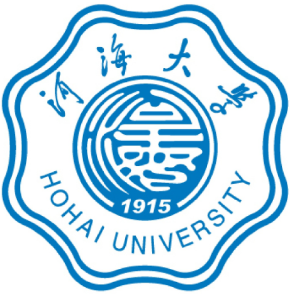 编号：河海大学大学生创新创业训练项目申请书项目名称项目负责人项目管理单位指导老师河海大学二○一八年 项目名称： 国家级学科一级门： 国家级学科二级类： 此项不用填此项不用填省级学科一级门： 省级学科二级类： 项目来源： 项目起止时间： 项目简介(200字以内)项目简介(200字以内)项目简介(200字以内)申请理由（包括自身具备的知识条件、自己的特长、兴趣、已有的实践创新成果等）申请理由（包括自身具备的知识条件、自己的特长、兴趣、已有的实践创新成果等）申请理由（包括自身具备的知识条件、自己的特长、兴趣、已有的实践创新成果等）项目研究背景（国内外的研究现状及研究意义、项目已有的基础，与本项目有关的研究积累和已取得的成绩，已具备的条件，尚缺少的条件及方法等）项目研究背景（国内外的研究现状及研究意义、项目已有的基础，与本项目有关的研究积累和已取得的成绩，已具备的条件，尚缺少的条件及方法等）项目研究背景（国内外的研究现状及研究意义、项目已有的基础，与本项目有关的研究积累和已取得的成绩，已具备的条件，尚缺少的条件及方法等）项目研究目标及主要内容项目研究目标及主要内容项目研究目标及主要内容项目研究技术路线及研究进度安排项目研究技术路线及研究进度安排项目研究技术路线及研究进度安排团队分工团队分工团队分工学校提供条件（包括项目开展所需的实验实训情况、配套经费、相关扶持政策等）学校提供条件（包括项目开展所需的实验实训情况、配套经费、相关扶持政策等）学校提供条件（包括项目开展所需的实验实训情况、配套经费、相关扶持政策等）预期成果预期成果预期成果训练计划日程安排训练计划日程安排训练计划日程安排预算经费总额： 预算经费总额： （元） 提示： 提示： 1、若以下科目名称没有金额支出，请填写“0”; 项目负责人声明：1.本人对申报材料的真实性负责；2.本申报材料不存在任何违反《中华人民共和国保守国家秘密法》和《科学技术保密规定》等相关法律法规的情况；3.本申报材料不存在侵犯他人知识产权或剽窃的情形。如有不符，愿意承担相关后果并接受相应的处理。负责人签名：                年年   月   日项目负责人声明：1.本人对申报材料的真实性负责；2.本申报材料不存在任何违反《中华人民共和国保守国家秘密法》和《科学技术保密规定》等相关法律法规的情况；3.本申报材料不存在侵犯他人知识产权或剽窃的情形。如有不符，愿意承担相关后果并接受相应的处理。负责人签名：                年年   月   日导师意见：签名：              年 月   日项目管理单位创新创业训练计划专家组意见：签名盖章：                    年  月    日学校大学生创新创业训练计划专家组意见：	签名盖章：	年  月  日学校大学生创新创业训练计划专家组意见：	签名盖章：	年  月  日